You are summoned to the Grounds Committee Meeting to be held at the Community Hub – Meeting Room 1 at 7pm on Wednesday 7th October 2020, to transact the following business.Signed  Jenny Hoodless						Dated  	30th September 2020Jennifer Hoodless, Parish ClerkDue to Government Guidelines regarding Corona Virus, we have to limit this meeting to 6 people including Councillors. If you have something you would like to ask the Grounds Committee, please send an email to the Clerk prior to the meeting on 7th October. We are not able to accommodate members of the Public on this occaision.AGENDAPlease note that due to the Openness of Local Government Bodies Regulations 2014 members of the public are now able to record Council meetings, therefore please be aware that this meeting may be recorded.Apologies for absence.   Declarations of InterestTo consider and approve the Minutes of the Grounds Committee held on 4th October 2019.Matters arising (not covered elsewhere on the Agenda).To receive written reports/questions from the Sports ClubsHellingly Country ParkBudgets for 2021/22 to be agreedCouncillors’ Questions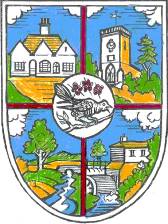 THE PARISH COUNCIL OF HELLINGLYHellingly Community Hub, The Drive, Hellingly, East Sussex, BN27 4EPTel: 01323 449415e-mail: clerk@hellingly-pc.org.ukWebsite: www.hellingly-pc.org.uk